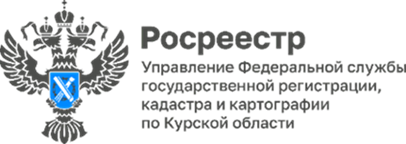 Час Росреестра в МФЦ: специалисты Курского Росреестра ответят на вопросы в сфере земли и недвижимости1 марта 2024 года с 15:00 до 16:00 специалисты Управления Росреестра по Курской области бесплатно проконсультируют граждан по вопросам земли и недвижимости.Куряне смогут получить консультацию в филиале № 1 АУ КО «МФЦ» по адресу: г. Курск, ул. Верхняя Луговая, д. 24 (3 этаж).